Epson named world’s number one projector brand for 17 consecutive yearsKuala Lumpur, Malaysia, June 20, 2018 – Epson has been named as the number one projector brand worldwide for 17 consecutive years by Futuresource Consulting. The milestone reflects Epson’s continued market leadership and constant innovation in the visual imaging industry.The latest findings from Futuresource indicate that Epson has the largest market share for projectors 500-lumen and above worldwide, at 36.4% for 2017, which is an increase from 35.5% in 2016. Likewise for the home projectors segment, Epson has achieved the largest market share for projectors 500-lumen and above worldwide at 42.2% for 2017, an increase from 39.1% in 2016. Epson’s worldwide market share for projectors have increased consistently over the last 17 years to maintain its continued dominance. Within Southeast Asia, Epson continues to maintain market leadership, with market share increasing to 36% in 2017 from 34% in 2016. Epson continues to dominate the Malaysian market as the number one brand, with 43% market share for 2017.A key factor to Epson’s continued dominance is in its continuous innovation. New launches in Southeast Asia include the launch of its new retail, education and corporate projectors – the EB-S/X/W/U series, EB-900 series and EB-2000 series respectively, as well as the launch of its first 15,000 lumens high brightness laser projector, EB-L1755U. The launch of its home cinema projector, EB-TW5650 contributed to its growth in the home projector segment.At the heart of Epson’s projectors is its proprietary 3LCD technology, which enables Epson projectors to deliver the most vibrant and true-to-life images with up to 3 times higher colour brightness compared to 1-chip DLP projectors in the market. In contrast to 3-chip 3LCD projectors, 1-chip DLP projectors use a rotating color wheel that spins at a rapid speed, only displaying colors sequentially, which can result in color break-up or the “rainbow effect”.Epson’s vertically-integrated business model means the company creates its own core technologies and manufactures and sells its finished products, maintaining control over the whole process and ensuring quality down to the smallest detail in the manufacturing of its projectors.With its new spotlight projector for the retail and hospitality sector, Epson continues to innovate and push into new sectors. Epson continues to innovate in its projector offerings for its range of business, interactive and high brightness projectors, catering across segments from corporates, to education and rentals and staging venues. “We aim to be at the forefront of innovation and research, and to maintain our position as a market leader. Last year, we continued to deepen our strengths in the corporate and education sectors with our innovative projectors that can rival flat panel displays, as well as with our high-lumens high brightness projectors. We will continue to continuously engage our partners and customers and deliver our innovative solutions to our markets,” said Danny Lee, Director, Sales & Marketing, Epson Malaysia.***About EpsonEpson is a global technology leader dedicated to connecting people, things and information with its original efficient, compact and precision technologies. With a lineup that ranges from inkjet printers and digital printing systems to 3LCD projectors, smart glasses, sensing systems and industrial robots, the company is focused on driving innovations and exceeding customer expectations in inkjet, visual communications, wearables and robotics.
Led by the Japan-based Seiko Epson Corporation, the Epson Group comprises more than 76,000 employees in 86 companies around the world, and is proud of its contributions to the communities in which it operates and its ongoing efforts to reduce environmental impacts.http://global.epson.com/About Epson SingaporeSince 1982, Epson has developed a strong presence across major markets in Southeast Asia and South Asia. Led by the regional headquarters Epson Singapore, Epson’s business in Southeast Asia spans an extensive network of 11 countries with a comprehensive infrastructure of close to 500 service outlets, 7 Epson solution centres and 7 manufacturing facilities. http://www.epson.com.sgAbout Epson MalaysiaEpson Malaysia Sdn Bhd was established in Malaysia in 1991 as Epson Trading (M) Sdn Bhd, a sales company of the Seiko Epson Corporation, Japan. The company has exclusive rights to market, distribute and support a complete range of leading-edge Epson consumer and business digital imaging products in Malaysia and Brunei. Today, Epson Malaysia has 84 employees and an extensive network of 59 authorised service outlets nationwide. For more info, please visit www.epson.com.my or connect with us at www.facebook.com.my/EpsonMalaysia Media Enquiries: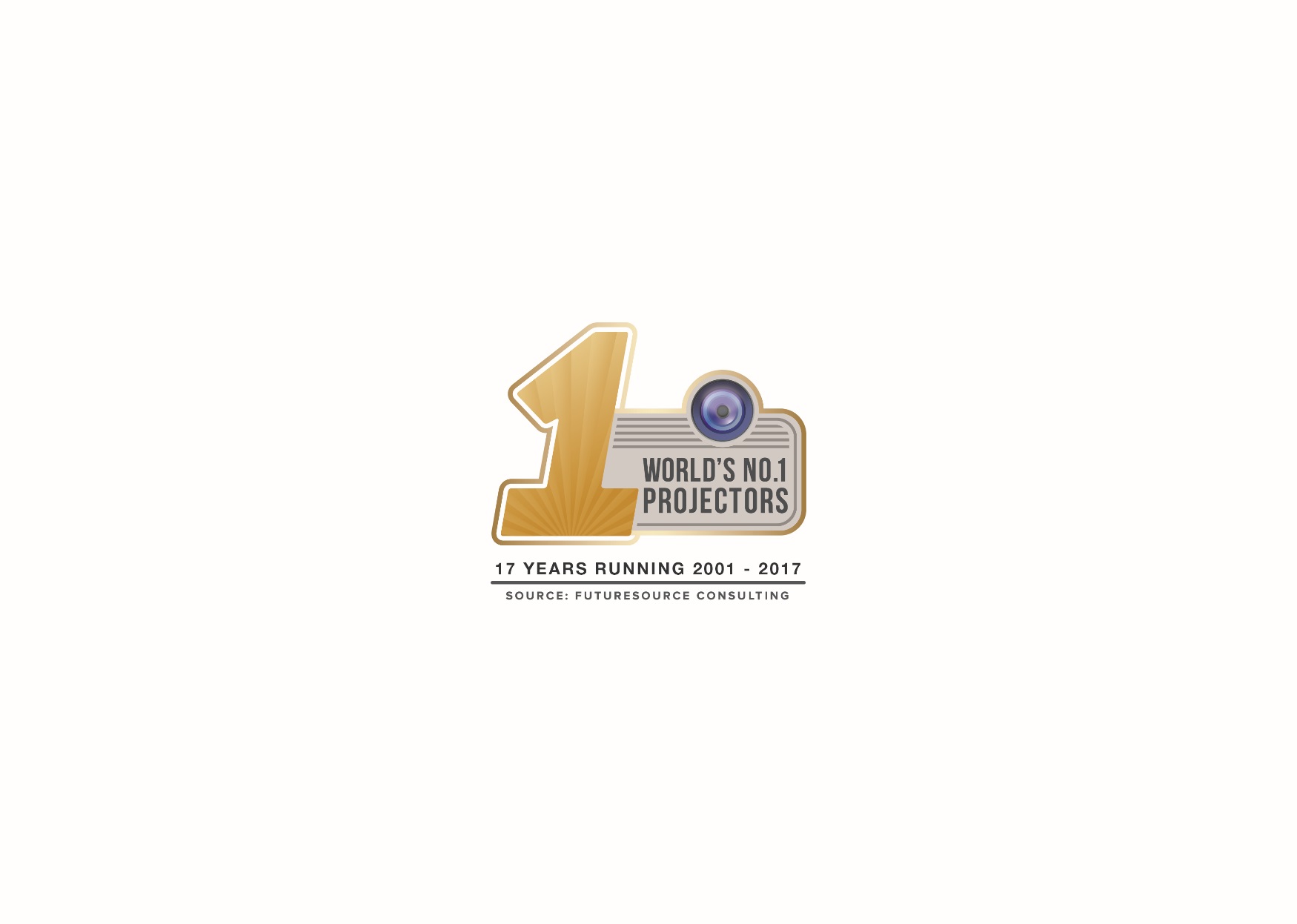 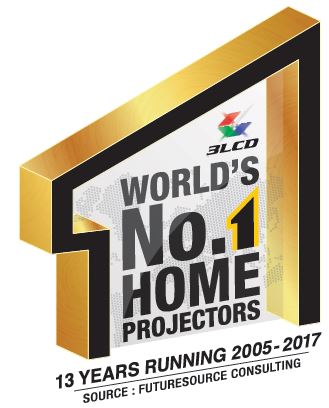 Epson Malaysia Sdn Bhd Chua Li Tinn Manager – Marketing Communications Tel: (03) 5628 8288 Ext 274 Email: ltchua@emsb.epson.com.my SWOT Communications Sdn Bhd Vino Nair Tel: 016 365 6268 Email: vino@swotcommunications.com 